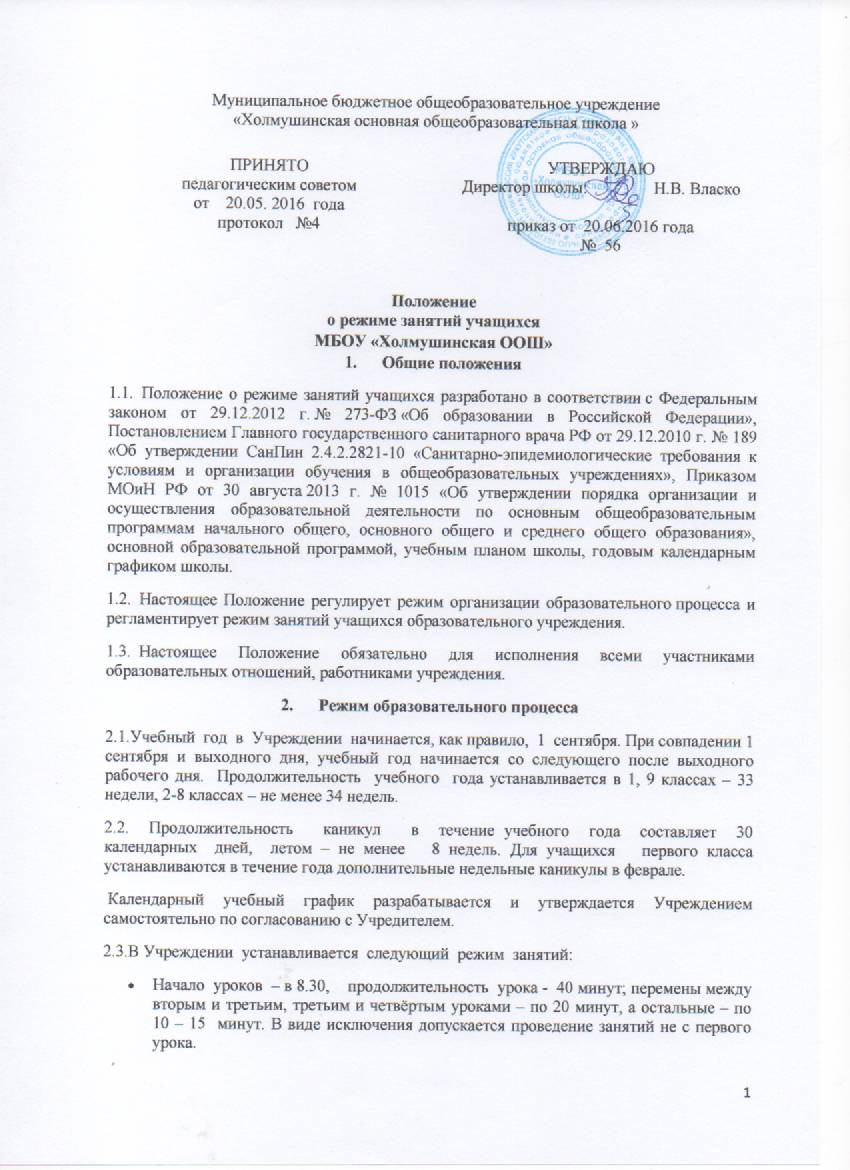 Продолжительность  и  последовательность  учебных  занятий  определяется  расписанием занятий  на  основании   учебного  плана Учреждения, разработанного на основании Регионального базисного учебного плана для образовательных учреждений Иркутской  области, реализующих программы общего образования, санитарно – гигиенических   норм  и  утверждается  директором  школы.Расписание уроков составляется отдельно для обязательных и факультативных занятий. Факультативные занятия планируются в дни с наименьшим количеством обязательных уроков. Между началом факультативных и последним уроком обязательных занятий устраивается перерыв продолжительностью  не менее  45 минут. Занятия проводятся в одну смену по шестидневной рабочей неделе в 5-9 классах, по 5- дневной рабочей неделе – в 1 - 4 классах, по пятидневной рабочей неделе для учащихся с ОВЗ.                 В оздоровительных целях и для облегчения процесса адаптации детей к требованиям школы в 1-х классах применяется «ступенчатый» метод постепенного наращивания нагрузки в первом полугодии (с 1 по 15 сентября - по 3 урока в день по 35 минут каждый,  с 16 сентября - по 4 урока по 40 минут каждый, один день в неделю 5 уроков. Проведение ежедневных  динамических пауз (2 по 20 минут) в середине учебного дня в течение всего учебного года.                   Внеурочную деятельность учащихся организуется не менее чем через 45 минут после уроков, реализуется в виде экскурсий, кружков, секций, олимпиад, соревнований и т.п. и регламентируется расписанием занятий внеурочной деятельности, утверждаемым руководителем Учреждения ежегодно.3. Режим каникулярного времени3.1.Продолжительность каникул в течение учебного года составляет не менее  30 календарных дней.                                                                                                3.2. Продолжительность летних каникул составляет не менее 10 недель.3.3.Для учащихся  в первом классе устанавливаются в течение года дополнительные недельные каникулы. 3.4. Сроки каникул регламентированы  календарным учебным графиком.4. Режим внеурочной деятельности4.1 Режим внеурочной деятельности регламентируется расписанием работы 
секций, кружков, объединений
4.2. Время проведения экскурсий, походов, выходов с учащимися на внеклассные мероприятия устанавливается в соответствии с календарно-тематическим планированием и планом воспитательной работы. 
Выход и выезд  за пределы школы разрешается только после издания соответствующего приказа. Ответственность за жизнь и здоровье детей при проведении подобных мероприятий несет учитель,  который назначен приказом директора. 
4.3.Работа по общеразвивающим программам дополнительного образования допускается только по расписанию, утвержденному директором.4.4. Длительность занятий зависит от возраста и вида деятельности. Продолжительность таких видов деятельности, как чтение, музыкальные занятия, рисование, лепка, рукоделие, тихие игры,  составляет не более 50 минут в день для обучающихся 1 - 2 классов, и не более полутора часов в день - для остальных классов. На музыкальных занятиях рекомендуется шире использовать элементы ритмики и хореографии. Просмотры телепередач и кинофильмов не следует проводить чаще двух раз в неделю с ограничением длительности просмотра до 1 часа для обучающихся 1 - 3 классов и 1,5 - для обучающихся 4 - 8 классов.Для организации различных видов внеурочной деятельности используются  общешкольные помещения: учебные кабинеты, спортивный  зал, библиотека, медиатека, спортивная площадка.5. Промежуточная и итоговая аттестация учащихся.5.1.Оценка индивидуальных достижений учащихся осуществляется по окончании каждого учебного периода. Формы, сроки промежуточной аттестации регламентированы локальными актами учреждения.  5.2.Государственная итоговая аттестация проводится в соответствии с законодательством Российской Федерации в области образования.